АДМИНИСТРАТИВНАЯ ПРОЦЕДУРА № 8.2Регистрация договоров найма жилого помещения частного и государственного жилищных фондов, договоров финансовой аренды (лизинга), предметом лизинга по которым является квартира частного жилищного фонда в многоквартирном или блокированном жилом доме и (или) одноквартирный жилой дом частного жилищного фонда, и дополнительных соглашений к ним***** Предоставляется заявителем по запросу местного исполнительного комитета в случае принятия решения, не связанного с отказом в осуществлении административной процедуры.Документы и (или) сведения, представляемые гражданином для осуществления административной процедурызаявлениетри экземпляра договора найма (договора финансовой аренды (лизинга) или дополнительного соглашения к немутехнический паспорт и документ, подтверждающий право собственности, право хозяйственного ведения или оперативного управления на жилое помещение (в отношении жилого помещения частного жилищного фонда, а в отношении жилого помещения государственного жилищного фонда – в случае, если создание жилого помещения государственного жилищного фонда и (или) возникновение права на него зарегистрированы в едином государственном регистре недвижимого имущества, прав на него и сделок с ним)справка о балансовой принадлежности и стоимости жилого помещения государственного жилищного фонда, подписанная руководителем и главным бухгалтером (бухгалтером либо иным лицом, осуществляющим в соответствии с законодательством ведение бухгалтерского учета) юридического лица, на балансе которого находится жилое помещение, содержащая информацию о технических характеристиках жилого помещения, в том числе составных элементах и принадлежностях, доле в праве на жилое помещение, находящейся в государственной собственности (если жилое помещение находится в долевой собственности), – если создание жилого помещения государственного жилищного фонда и (или) возникновение права на него не зарегистрированы в едином государственном регистре недвижимого имущества, прав на него и сделок с нимписьменное согласие всех собственников жилого помещения, находящегося в общей собственностиРазмер платы, взимаемой при осуществлении административной процедурыбесплатноМаксимальный срок осуществления административной процедуры2 дня, а в случае запроса документов и (или) сведений от других государственных органов, иных организаций – 10 днейСрок действия справки, другого документа (решения), выдаваемых (принимаемого) при осуществлении административной процедуры 	бессрочноК сведению граждан!С вопросами по осуществлению данной административной процедурыВы можете обратиться:•  в службу «Одно окно» райисполкома: г. Осиповичи, ул.Сумченко, 33, тел. (802235) 66191, 56998, 56614, 27786, 142Режим работы: понедельник с 8.00 до 20.00вторник-пятница с 8.00 до 17.00К сведению граждан!С вопросами по осуществлению данной административной процедурыВы можете обратиться:•  в службу «Одно окно» райисполкома: г. Осиповичи, ул.Сумченко, 33, тел. (802235) 66191, 56998, 56614, 27786, 142Режим работы: понедельник с 8.00 до 20.00вторник-пятница с 8.00 до 17.00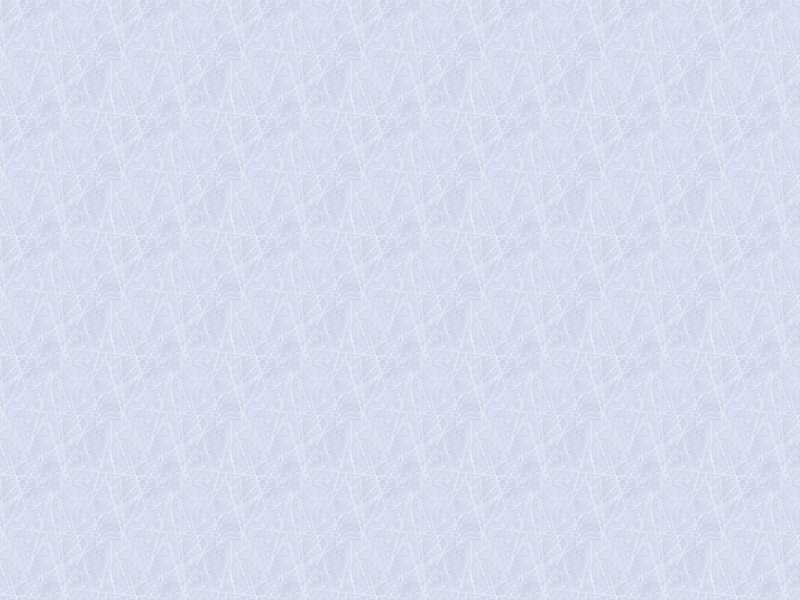 